                    ?АРАР                                                            ПОСТАНОВЛЕНИЕ               12  июль  2016 й.                         № 85                      12  июля  2016 г.О внесении изменений в постановление Администрации сельского поселения Большеокинский сельсовет муниципального района Мечетлинский район Республики Башкортостан № 48 от 15 июня 2015 г. «Об утверждении порядка осуществления администрацией сельского поселения Большеокинский сельсовет муниципального района Мечетлинский район Республики Башкортостан бюджетных полномочий  главных администраторов доходов бюджетов бюджетной системы Российской Федерации»       В целях своевременного зачисления в местный бюджет поступлений по урегулированию расчетов между бюджетами бюджетной системы Российской Федерации, п о с т а н о в л я ю:1. Перечень кодов подвидов доходов по видам доходов, главными администраторами которых являются органы местного самоуправления муниципального района Мечетлинский район Республики Башкортостан, код бюджетной классификации:791 2 02 02999 10 0000 151 «Прочие субсидии бюджетам сельских поселений» дополнить подвидами:2. Дополнить правовой акт следующими кодами бюджетной классификации:791 2 02 02999 10 7135 151 «Прочие субсидии бюджетам сельских поселений (на софинансирование проектов развития общественной инфраструктуры, основанных на местных инициативах)».3.  Настоящее постановление вступает в силу со дня подписания.4. Настоящее постановление обнародовать путем размещения его текста с приложением на информационном стенде в здании администрации сельского поселения Большеокинский сельсовет муниципального района Мечетлинский район Республики Башкортостан и на официальном сайте сельского поселения Большеокинский сельсовет муниципального района Мечетлинский район Республики Башкортостан в сети Интернет. 5.  Контроль за исполнением настоящего постановления оставляю за собой.Глава сельского  поселения 	                              		                    В.И. ШагибитдиновБАШ?ОРТОСТАН  РЕСПУБЛИКА№ЫМ»СЕТЛЕ РАЙОНЫМУНИЦИПАЛЬ РАЙОНЫНЫ*ОЛЫ  АКА  АУЫЛ СОВЕТЫАУЫЛ БИЛ»М»№ЕХ»КИМИ»ТЕ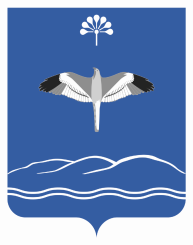 АДМИНИСТРАЦИЯСЕЛЬСКОГО ПОСЕЛЕНИЯБОЛЬШЕОКИНСКИЙ СЕЛЬСОВЕТМУНИЦИПАЛЬНОГО РАЙОНАМЕЧЕТЛИНСКИЙ РАЙОНРЕСПУБЛИКИ БАШКОРТОСТАН7135 151На софинансирование проектов развития общественной инфраструктуры, основанных на местных инициативах